Cambiando a la manera de Dios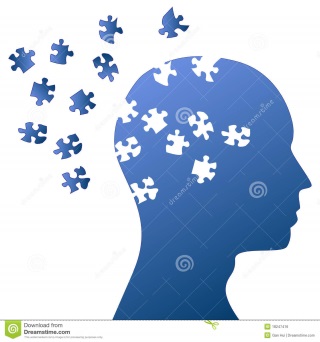 Renovación de la mente(Renewing The Mind)PorDennis J. Nelson, DBSHoly Walk Pura [1] Press - EE.UU.   [1] 2 Corintios 5:17; Colosenses 1:10; 2:10A; 3:1-5; Salmo 119:45Cambiar a la manera de Dios: rompiendo las cadenas del pecado - capítulo 6 renovando la mente. Publicado por HolyWalkPureLas solicitudes de información deben enviarse a:www.TheGreatStory.info DJNelson81@gmail.comSalvo indicación en contrario, Citas de las escrituras tomadas de la Biblia estándar americana nueva ® . BIBLIA DE LAS AMÉRICAS. Por The Lockman Foundation. Versos marcan Amp. Se toman de la Biblia amplificada® versos marcados ISV están tomadas de la versión estándar internacional... Versos marcados NVI se toman de La Biblia estándar cristiana de HOLMAN... Verso marcado CEV son tomadas de la versión inglesa contemporánea... Versos marcados NVI son tomadas de la nueva versión internacional... Versos marcadas GNB se toman de la... Biblia de buenas noticias.ISBN 1-45630-017-2 EAN-13 9781456300173Copyright © 2010, 2012 2nd Edition, Dennis J. NelsonTodos los derechos reservados. Ninguna parte de esta publicación puede reproducirse, almacenada en un sistema de recuperación o transmitida en cualquier forma o por cualquier medio, electrónico, mecánico, fotocopia, grabación o cualquier otro — excepto por citas breves en revistas impresas, sin la previa autorización por escrito del editor.Todas las historias en este libro pueden han sido cambiadas y modificado para asegurar el anonimato. Cualquier omisión de crédito de uso es involuntario y la exclusiva responsabilidad del autor.Diseño por Dennis Nelson (Foto por Michael Armbrust) de la cubierta.Biblioteca de datos de catalogación en publicación de CongresoNelson, Dennis, 1962-Cambiar la manera de Dios: rompiendo las cadenas del pecado / Dennis J. Nelson.-1st ed.ISBN 1-45630-017-21. sexo-religioso aspectos-cristianismo. 2. tentación. 3. cristiana vida religiosa de los hombres.Impreso en los Estados Unidos de América2014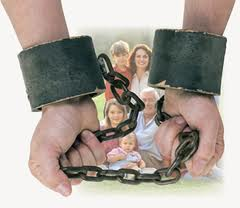 “De modo que si alguno está (injertad) en Cristo, nueva criatura es; las cosas viejas (condición moral y espiritual) pasaron; he aquí todas son hechas nuevas.”(Adaptado de 2 Corintios 5:17 (RVR1960))Renovando la mente"Tu palabra es una lámpara a mis piesY una luz para mi camino"(Salmo 119:105).En Adán, todos Heredamos una mente carnal e impía. Esta mente depravada es enajenada y hostil hacia Dios. Debe ser reprogramado o nuestros pensamientos siempre tendrá que luchar con el pecado (Colenses. 1:21). Toda la información necesaria para renovar una mente dañada se encuentra en la palabra de Dios. Dios dice que su conocimiento es el principio de la sabiduría (Proverbios 4). Sus testimonios son totalmente suficientes para resolver los retos diarios, pruebas, tentaciones, pecados y angustias (Salmos). Lo que dejamos entrar a la mente va directamente al corazón. Si ponemos malas semillas, crecerán hasta el pecado. Si se trata de buenas semillas, luego el fruto justo prosperará. Los cristianos están llamados a "mantener buscando las cosas de arriba, donde Cristo está, sentado a la diestra de Dios. Pongan su mente en las cosas arriba, no en las cosas que están sobre la tierra" (Colosenses 3:1-2). Cuando imaginamos las cosas de Dios, nuestra mente comenzará a ver la realidad de su reino. Esta es la verdad revelada "en Cristo.”Aquellos que han estudiado psicología aprendieron sobre el científico conductista ruso, Ivan Pavlov. Le fue otorgado el Premio Nobel por trabajos sobre reflejos condicionados dentro del aparato digestivo de un perro. Pavlov estudió la Ciencia del comportamiento animal y utiliza estas observaciones para explicar el comportamiento humano. Estudió la respuesta natural de un perro para salivar antes de comer y descubrió cómo condicionan el comportamiento de un perro. Pavlov fue capaz de hacer que los perros salivaran por el sonido de las campanas antes de la distribución alimentaria. El perro se volvió tan acostumbrado a la llamada que ya no necesitaba alimentar a los perros para que salivaran. La mente y reflejos del perro estaban acostumbrados al sonido de la campana causaba que se les cayera la baba.La mente humana puede ser condicionada y entrenada como los perros de Pavlov. Los que están encadenados al pecado sexual a menudo necesitan los estímulos visuales de pornografía para el clímax. Un hombre va a utilizar la imaginación para cultivar pecado porque dentro del mundo de la fantasía de la mente, "todo es perfecto". La chica de los sueños se puede cambiar en un instante, donde ella puede ser agrandada, puede ser achicada, o cambiada de “sabor”. El diablo conoce nuestras debilidades y ataca la mente (Marcos 7:21). Muchos dicen que cuando esto ocurre, están siendo tentados por Dios. Esto no es cierto. Porque Dios no tienta a nadie. Al igual que los perros de Pavlov, las tentaciones del pasado son como campanas llamándonos a las cadenas del pecado.La Palabra de Dios es para nuestro beneficio. La palabra guía, direcciona, corrige, conforta y nos entrena para la obra de Dios. "Toda la escritura es inspirada por Dios y útil para enseñar, para redargüir, para corregir, para instruir en justicia;  a fin de que el hombre de Dios sea perfecto, enteramente preparado para toda buena obra" (2 Timoteo 3:16-17). A muchos cristianos les gusta escoger “algunas” pocas escrituras para vivir, mientras ignoran el «todo».Tal vez no han buscado la palabra de Dios para consejo cuando son tentados a pecar. Te exhorto a que busques el conocimiento de Cristo, que sólo se encuentra en SU palabra ya que la fe viene por el oír la palabra de Dios. Es la fe "En Cristo" que determinará su éxito o fracaso. Tal vez usted cree que la palabra de Dios no es totalmente suficiente para salvarte del pecado. Si estás de acuerdo, entonces este libro no te ayudará. Pero te desafío a seguir utilizando estos recursos y buscar la libertad que sólo se encuentra "en Cristo".Teólogo Wayne Grudem declara: " La suficiencia de las escrituras significa que las Escrituras contienen todas las palabras de Dios tenía la intención para su pueblo en cada etapa de la historia redentora, y que ahora contiene todo lo que necesitamos de Dios para salvación, para confiar en él perfectamente y para obedecerle perfectamente." La emisión por parte de Dios [2] de la ley, los profetas y su evangelio proporcionan el único camino a la redención.             La Palabra de Dios y el Espíritu Santo son todo lo necesario para romper las cadenas de pecados habituales. La palabra de Dios es viva y eficaz y es capaz de dividir los secretos de nuestros corazones y mentes. Es a través del poder del Espíritu Santo que somos capaces de ver nuestro pecado. Dios utiliza su palabra para limpiarnos y lavarnos. Esta limpieza nos hace vasos santificados, Santos y sin mancha "en Cristo" (Efesios 5:26-27). Jesús oró para que nos encontráramos con esta ruta: «Santifícalos en la verdad; Tu palabra es verdad"(Juan 17:17). Sin el conocimiento de la palabra de Dios, la mente no entenderá las causas raíces del pecado.La mente de un adicto sexual llega a ser deformada y pervertida con las cosas carnales que la contaminan. «A los puros, todas las cosas son puras; pero a quienes están contaminados e incrédulos nada es puro, pero su mente y su conciencia están corrompidas» (Títo 1:15). La derrota de la carne comienza con la renovación de la mente. Dr. Doug Weiss encontró que: " El adicto biológico es alguien que ha sido acondicionado para recibir endorfinas y encefalinas (químicos cerebrales) principalmente a través de reforzar un estado de fantasía con la eyaculación que proporciona estos productos químicos a su cerebro. Espiritualmente, el adicto sexual se llena a sí mismos con los sentimientos eufóricos químicos que vienen con una liberación orgásmica. La adicción se convierte en su espiritualidad y su religión." [3] Si un pecador sexual habitual no reprograma la mente, siempre será susceptible de los pecados pasados.En el nacimiento espiritual, la mente de un nuevo cristiano no inmediatamente ni totalmente cambia a imagen de Cristo. La vieja naturaleza, continuamente nos recuerdan los pecados del pasado y estos caminos en la mente tienen que ser reprogramados. A pesar de que el corazón es purificado por medio del arrepentimiento, es nuestra responsabilidad limpiar las seis pulgadas entre nuestras orejas. El hombre que sólo tiene a Cristo como Salvador y no como Señor no experimentará nunca la completa santificación limpiadora de Cristo. Los cristianos se les ordena tomar cautivo todo pensamiento a la obediencia de Cristo. La mente renovada se convierte directamente ligada a la voluntad de Dios. Esta es nuestra herencia; está disponible para todos los que confían totalmente en Cristo. La opción que tenemos que hacer es "no os adaptéis a este mundo, sino transformaos mediante la renovación de vuestra mente, para que comprobéis cuál es la voluntad de Dios, lo que es bueno, aceptable y perfecto" (Romanos 12:2). Esto es un continuo proceso que sólo termina con la muerte física.Aquellos que abrazan conscientemente las tentaciones del pasado son llevados al pecado (Santiago 1:13-16). Estos recuerdos del pasado e imágenes de fantasía pueden ser más placenteras que las cosas reales. Cada imagen fantasía satisface la "Identidad" interna,  que es nuestro ego personal. Por la estructura psicológica del hombre, una persona tiene la capacidad de recordar cada detalle íntimo de los encuentros sexuales o pornografía. Esto es comparable a la oferta de hoy de vídeo bajo demanda (video on demand). Recuerdos pasados de un hombre pueden ser instantáneamente seleccionados. De la misma manera, el hombre al consumir pornografía entrena a la mente como los perros de Pavlov. Estos actos repetidos se vuelven habituales y quedan conectados a un dispositivo de disparo, como una imagen o una memoria. Dr. Struthers, en una entrevista con la publicación cristiana Revista a Hombres Renovados, describe cómo estas respuestas aprendidas, que se convierten en habituales afectan el cerebro masculino: "En pruebas, cuando los hombres se colocan en dispositivos de escaneo de cerebro y miran fotos de mujeres desnudas o video de parejas en el acto sexual, las partes visuales del cerebro de un hombre se “encienden” más los de las mujeres…… para un hombre, la pornografía es como una televisión de alta definición. Por alguna razón, tiende a atraer reflexivamente a los hombres y mantener un control sobre ellos. Al igual que cuando usted está mirando TV en Best Buy, la HDTV va a agarrar su atención más que la definición estándar. Para el cerebro de la mujer, es todo definición estándar. Por lo que la pornografía afecta más el cerebro del hombre." [4] La persona que usa la pornografía, en vez de la provisión de Dios de un cónyuge, cambia los propósitos de Dios para el sexo. El hombre casado que ve porno le roba a su esposa. Ella debe ser la única que le trae placer sexual. Asimismo, el hombre soltero daña cualquier futura Unión Santa. Vivo cerca de una granja de ganado y veo menudo las vacas caminar entre el granero y los campos. Pensando en cómo la pornografía crea surcos en mi cerebro, me di cuenta de que las vacas siempre toman la misma ruta. Sus excursiones diarias habituales son predecibles y sin desviación. Las vacas sólo fueron capaces de ir del granero al campo por el mismo camino de baches. A pesar de podrían salir de la ruta, se quedan en el camino. Al igual que las vacas, comportamiento sexual del hombre puede llegar a ser un hábito y no nos permite dar un paso fuera del camino. Proverbios advierte de una mente con baches: " Me das tu corazón, hijo mío y deja que se deleiten tus ojos en seguir mis caminos. Una mujer promiscua es una trampa profunda y una mujer adúltera es un pozo estrecho. Seguramente ella acecha como ladrón y aumenta los infieles entre los hombres. ¿Quién tiene Ay? ¿Quién tiene dolor? ¿Quién tiene contiendas? ¿Quién tiene quejas? ¿Quién tiene heridas sin causa? ¿Con enrojecimiento de los ojos?... En el final muerde como una serpiente y pica como una víbora. Tus ojos verán cosas extrañas y tu mente pronuncia cosas perversas"(Proverbios 23:26-33). Aquellos que alimentan de la carne con la pornografía crean estas mismas rutas predecibles. El uso habitual pornografía crea surcos programados que son difíciles de reparar. «De inmediato él la sigue como un buey al matadero, o como tonto en grilletes a ser castigado "(Proverbios 7:22). Una vez que el pecado se hace un hábito, sólo puede cambiarse a través de la perseverancia consciente y el poder del Espíritu Santo. Debemos arrepentirnos de recuerdos pecaminosos del pasado para romper su dominio. Continuar con diligencia estudiando la palabra de Dios y en oración purgará de la mente los pecados sexuales del pasado.Aunque las fuerzas demoníacas pueden atacar a quienes están decididos a renovar la mente, el diablo intentará derrotar la voluntad al provocar una recaída. Estas fuerzas oscuras espiritualmente son reales y atacarán a la mente no renovada. Si estos recuerdos quedan sin control, pueden ser traídos a la memoria en cualquier momento para facilitar otro pecado o traer condenación. Es sólo a través del poder de Dios que estas fuerzas del mal son derrotadas. La única esperanza para el pecador habitual pornográfico es una vida "en" Cristo.La entrada y salida de información en una computadora es a menudo comparada con "basura entra, basura sale". Esto es como el cerebro. Los que luchan con el control de sus mentes, pensamientos y recuerdos pecaminosos pasados no han reprogramado su pensamiento. Dios nos ha enviado el poder del Espíritu Santo para limpiar la mente que fue dañada por la pornografía. No hay computadoras inteligentes y el cerebro es infinitamente más complejo que el más grande súper equipo. La mente necesita ser reprogramada con la palabra de Dios. Por ejemplo, piensa en tu mente como una computadora que ha sido infectada con el virus del pecado de la pornografía. El cerebro necesita ser reprogramado después de un "re-seteo". Esto se hace a través de la purificación del corazón por medio del arrepentimiento y renuncia a los pecados de la pornografía. Experiencias del pasado han causado que el virus del pecado pornográfico acondicione el cerebro igual que a los perros de Pavlov. Antes de que la palabra de Dios puede limpiar el pecado de la mente, primero debe ser reformateada y expuesta a la palabra de Dios. Formatear una computadora destruye todo en el disco duro. Este formateo borra el disco de la computadora restaurando a un estado limpio y vacío. Asimismo, el lavado con el agua de la palabra de Dios borra y nos limpia de nuestras impurezas pecaminosas. El Rey David mostró la manera de vivir esta vida reformateada. En el Salmo 51, David clama: "Crea en mí un nuevo corazón, oh Dios y renueva un espíritu firme dentro de mí." Este es el primer paso para limpiar la mente.            He escuchado a hombres decir que ver pornografía en forma recreativa es aceptable mientras sus esposas lo sepan. Esto es una mentira desde el foso del infierno y tengo temor por su salvación eterna. El proverbio especifica: "[bajo la influencia del vino] tus ojos verán cosas extrañas [y mujeres sueltas] y tu mente pronuncia cosas perversas [falso, incorrecto y petulante] (Proverbios 23:33, Amp.). ¡Por eso la mente debe ser renovada con la palabra de Dios!En lugar de permitir que el pecado reine, debemos derribar todo “argumento y toda altivez que se levanta contra el conocimiento de Dios, y llevar cautivo todo pensamiento a la obediencia de Cristo" (2 Corintios 10:5). Los hombres cristianos debemos refutar la aceptación del mundo de imágenes sexualmente explícitas tomando nuestros pensamientos cautivos y someterlos al conocimiento de Dios. Cada hombre cristiano que se somete a la palabra de Dios puede romper las cadenas del pecado. Sé que esto es cierto en mi propia vida porque Jesús rompió la cadena de mis pecados, aunque me tomó un tiempo para darme cuenta que estos pecados ya habían sido quitados "en" Cristo.El hombre atrapado por la pornografía, que se niega a cortar los lazos, está viviendo una vida desobediente. Garantizo que aquellos que eligen vivir "En Cristo" tendrán éxito 100 por ciento. «Acerquémonos con corazón sincero, en plena certidumbre de fe, purificados los corazones limpios de mala conciencia y lavados nuestros cuerpos con agua pura» (Hebreos 10:22).¿Cómo funciona la renovación de la mente? “Porque la palabra de Dios es viva y eficaz, y más cortante que toda espada de dos filos; y penetra hasta partir el alma y el espíritu, las coyunturas y los tuétanos, y discierne los pensamientos y las intenciones del corazón."(Hebreos 4:12).¿Cómo podemos romper las raíces de imágenes pecaminosas pasadas? Por recibir voluntariamente el conocimiento de su verdad en su palabra (Hebreos 10:26).¿El ejemplo de quien debemos seguir?Por tanto, nosotros también, teniendo en derredor nuestro tan grande nube de testigos, despojémonos de todo peso y del pecado que nos asedia, y corramos con paciencia la carrera que tenemos por delante, puestos los ojos en Jesús, el autor y consumador de la fe, el cual por el gozo puesto delante de él sufrió la cruz, menospreciando el oprobio, y se sentó a la diestra del trono de Dios. Considerad a aquel que sufrió tal contradicción de pecadores contra sí mismo, para que vuestro ánimo no se canse hasta desmayar."(Hebreos 12:1-3). Los Santos que nos han precedido han viajado por este camino. Es el arrepentimiento fiel que limpia la conciencia, que nos da esta mente nueva "en" Cristo.Sin embargo, debemos continuamente lavarnos de la mente recuerdos pasados, purga las imágenes que se recuerdan por el sonido de las campanas de nuestras tentaciones. Tenemos esta promesa: «encomienda al señor tus acciones, y tus pensamientos serán afirmados. [Compromételos y confíalos totalmente a él; él hará que tus pensamientos sean agradables a su voluntad, y] así se establecerán sus planes y tendrás éxito "(Proverbios 16:3 amp.). Un cambio de mente, una mente renovada y una mente “reiniciada” conducen a su "carretera de la santidad". Esto es cambiando a la manera de Dios, viviendo en la Palabra de Dios. "Andar en el espíritu significa que una persona de vida es dominada, controlada y guiada por el Espíritu Santo." [5] en el libro, El León la bruja y el armario, por C. S. Lewis, que fue después adaptada a una película, Edmund se convierte en adictos a las “delicias turcas” (dulce). La bruja sabe su debilidad y ofrece todas las dulces que él puede comer. Todo lo que tiene que hacer es traicionar a sus hermanos. La mente de Edmund es cegada por la lujuria. La tentación se convierte en demasiado fuerte y come el dulce.La salvación de todo pecado se encuentra en la palabra de Dios. ¿Anhelas ser libre de ese yugo? El salmista señala el camino: "anhelo tu salvación, oh Señor, y tu ley es mi delicia" (Salmo 119:174). Esta es mi oración para ti!¡Cuán bendito serás cuando no andes en el Consejo de los impíos, ni te pares en el camino de los pecadores, ni en silla de burladores! Pero en la palabra de Señor está tu delicia, y en su palabra medites de día y de noche. Ruego que el Espíritu Santo haga que la palabra de Dios sea parte de su interior para que tu mente busque entender el Consejo de Dios. Y la paz de Dios, que sobrepasa todo entendimiento guardará sus corazones y sus mentes en Cristo Jesús (adaptado de Salmo. 1:1-2; Filipenses 4:7).Estudio Bíblico: Renovando la menteIntroducción: La mente carnal debe ser entrenada a pensar los pensamientos de Dios. Porque nuestras mentes pre-Cristianas han sido oscurecidas, disminuidas y son incapaces de conocer los pensamientos de Dios. La mente contiene nuestras ideas, imaginación, objetivos, valores, normas, prioridades, recuerdos, opiniones, juicios, toma de decisiones, etc... Cuando la mente esta cegada la vida de una persona será de paso. Estamos llamados a renovar nuestras mentes con el lavado de su palabra. El cerebro necesita ser reprogramado después de un reinicio del equipo. El espíritu de nuestra mente será restaurado gracias a la potencia limpiadora del Espíritu Santo. Se nos dice: «No no os conformemos a este mundo, sino transformaos por la renovación de vuestra mente, para que comprobéis cuál es la voluntad de Dios, lo que es bueno, aceptable y perfecto "(Romanos. 12:2).La Biblia dice...Palabra de Dios se refiere a menudo como la "ley del Señor". Escribir Salmo. 1:1-2...El pecado original ha causado que tengamos ¿qué clase de mente? (Colosenses 1:21)¿Nos hace hacer? ¿Cómo se supone que debemos pensar? (Salmo 104:34 BBE)Lea Ezequiel capítulo 23 sobre las dos hermanas que utilizan imágenes mentales de los pecados del pasado. Ambas hermanas se convirtieron en judías per-sé al dar a luz hijos de Israel, sin embargo, volvieron a pasados deseos sexuales. El deseo de Aholá deseos por sus anteriores amantes permitió que la imaginación sexual alimentar nuevos pecados. ¿Qué se veían estas imágenes? ¿Lo que se dice sobre ellas? (Ezequiel 23:6-7) ¿Cómo responde a estos deseos pasados Aholá? (Ezequiel 23:7) El pecado de su hermana Aholibá fue aún más grave. Ella también centro sus deseos en la apariencia de los hombres. ¿Cuál era su apariencia? (Ezequiel 23:12-15) Su memoria no es el único medio que utiliza para alimentar su lujuria. ¿Dónde se retratan estas imágenes? (Ezequiel 23:14) El deseo por imágenes de desnudos no es algo nuevo, ¿cómo ella reaccionó después de ver estas esas imágenes? (Ezequiel 23:16). Su lujuria conducen a más inmoralidad sexual. ¿Cómo reacciona ella después de haber tenido su terraplén de sexo? (Ezequiel 23:17) ¿Cómo reacciona Dios? (Ezequiel 23:18) Ella deseo después la desnudez de estos hombres. ¿Eran ellos sexualmente atractivo? (Ezequiel 23-19-20) ¿Aholá y Aholibá alimentaron sus deseos? ¿Por qué no eran capaces de romper con los pecados sexuales del pasado? (Ezequiel 23:8)Cada hombre y cada mujer que cometen pecados sexuales incurrirá en juicio. ¿Qué dice Dios acerca de estas mujeres que permitieron que recuerdos del pasado alimentaran el pecado? (Ezequiel 23:49)Estos recuerdos e imágenes suplantaron a la posición de Dios. Aquellos que usan la pornografía para alimentar deseos se les dice que los pongan en un lado ¿Cómo debemos reaccionar cuando se revelan estos tipos de pecados? (Hebreos 1:6) Los deseos pecaminosos no provienen de Dios. ¿Cómo sabemos esto? (Santiago 1:13)¿Los pensamientos lujuriosos Provienen de…? (Santiago 1:14) Cuando la lujuria genera acciones, como ver pornografía, ¿qué pasa con nuestra mente? (Santiago 1:15) Toda la pornografía alimenta la lujuria carnal. ¿De dónde vienen estos deseos? (Marcos 7:20)¿Qué sucede con los cristianos que continúan en la visión habitual de la pornografía? (Marcos 7:20-23) lista de los pecados degradantes. ¿Todos estos males vienen de dentro y  que hacen a aquellos que pecan habitualmente? (Marcos 7:23) ¿Qué sucede a la conciencia de una persona cuando repetidamente ven pornografía? (Tito 1:15) ¿Qué sucede con el corazón del cristiano? (Malaquías 2:2) ¿Aquellos que se arrepienten pueden alegrarse que ahora son? (Colosenses 1:21-22) ¿Qué significa ser Santo y sin culpa?Los Corintios tenían pecados sexuales flagrantes dentro de la iglesia. Paulo los anima y les recuerda de su posición "en" Cristo. Completa 2 Corintios 10:5…. Arrepentimiento limpia los corazones del pecado. ¿Cómo nos acercarmos a Dios? ¿Qué sucede con la conciencia? (Hebreos 10:22)¿Por qué debemos usar la palabra de Dios como la autoridad final? (2 Tim. 3:17a)¿Cómo nos beneficia esto a nosotros? (2 Timoteo 3:17b)¿Cómo renovamos nuestras mentes? (Salmo 1:1-2)¿Qué oro Jesús? (Juan 17:17) ¿Cuáles son los beneficios de lavar la mente con la palabra de Dios? (Efesios 5:26-27) Cuando usamos la palabra de Dios para transformar la mente,  ¿qué sucede a la voluntad de un individuo? (Romanos 12:2)¿Por qué se nos instruye vigilar el corazón? (Probervios 4:23)¿Cómo puede un hombre mantener su andar puro? (Salmo 119:9) Dios promete salvación y sanación. ¿Qué hará Jesús por aquellos que son débiles y débil? (Hebreos 12:11-13)¿Hemos de creer la palabra de Dios? (Probervios 16:3) ¿Qué hará Dios a nuestros pensamientos y planes?¿Cuándo vivimos muertos a nuestra carne Dios dará entonces……? (Filipenses 4:7) Tenemos una gran herencia que sólo se encuentra "en" Cristo. Escriba Colosenses 3:1-5 en primera persona como una oración y promesa.Marcador de la milla #7: Ha lavado su mente durante seis semanas y si completas otras seis semanas y se habrá establecido hábitos aprobados por Dios. Ahora haz la siguiente confesión de fe:Jesus tu palabra es colocada en el cielo y se ha establecido a través de toda la tierra. Muéstrame tu mente y pensamientos a través del poder del Espíritu Santo. Tu palabra será mi alegría para que no me pierda durante la aflicción. Escribe tu ley en la “Tablet” de mi corazón y renueva mi mente para ser salvo con tus preceptos. Yo soy todo tuyo y me comprometo a diligentemente a lavar mi mente con tus palabras. En el nombre Santo bendito de Jesús. (Adaptado de Salmo 119)Oración: La Idolatría sexual generalmente comienza siempre con una mente que no está bajo control de Dios. Un hombre que controla sus pensamientos puede ganar la batalla antes de que los pecados sean cometidos. Pídele a Dios traer a la mente todo sus pasadas imágenes sexuales que se han almacenado en su memoria. Escribir una nota breve de cada uno y utilizar esta lista como para una oración de confesión sobre cada incidente arrepintiéndose y abandonando lazos del pasado y los lazos que han creado surcos en el cerebro. (Proclamar lo siguiente en voz alta.) Jesus te ruego que traigas a mi memoria cada uso lujurioso de mis ojos. En nombre de Jesús oro. En nombre de Jesucristo te pido perdón por (sea específico y nombre del evento) ___. Y reclamar el poder sanador de Jesús y pedirle que romper las enlaces de todos las ataduras a mis ojos, mente y cuerpo. Amén. (Hacer cada pecado individual hasta que termine. Tómese su tiempo y permite que el Espíritu Santo limpie tu corazón).Acción: Cuando se piensa en un pensamiento  que no proviene de Dios usa versos de la Biblia para combatirlos y renunciar a pensamientos impuros e imágenes que desean llenar la mente. Este es el método que he usado durante los últimos 27 años. Si abraza la palabra de Dios el diablo huirá y nos librara del pecado. Descargar y leer Cambiando sus patrones de pensamiento de George Sanchez (ver enlace más abajo).Grupo de discusión (opcional): Charla sobre cómo el cerebro de un hombre es como una grabadora de vídeo donde pecado sexual del pasado (pornografía, actos sexuales) pueden ser recordados y se repiten una y otra vez. ¿Cómo un hombre cristiano puede liberarse de estos pecados?Estudios adicionales:          Libro: William M. Struthers, para la intimidad: pornografía secuestra el cerebro correo. (Downers Grove: InterVarsity Press, 2009).Internet: George Sanchez, cambiar sus patrones de pensamiento. (Resortes de Colorado: NavPress Publishing, 2008). O disponible gratis <http://www.navpress.org/images/pdfs/9781600064005.pdf>.Dr. William M. Struthers, " Su cerebro en el porno: vista de un neurocientífico. " De nueva revista hombre http://www.charismamag.com/site-archives/594-blogs/in-the-news/8839-a-mans-brain-on-porn-a-neuroscientists-view Audio: Jay Wegter, "La batalla de cada hombre (parte 1)," de Audio sermón, <http://www.sermonaudio.com/sermoninfo.asp?SID=32008027544> (consultado el 27 de septiembre de 2010).Respuestas:Estudio de la BibliaRenovando la mente1. "Cuan bendecido es el hombre que no anduvo en Consejo de los impíos, están parados en el camino de los pecadores, ni en silla de burladores! Pero en la ley de Jehová está su delicia, y en su ley medita de día y de noche."2. "Alejados y erais de ánimo hostil."3. "Comprometidos en malas acciones."4. "Sean mis pensamientos dulces para él: se alegrará en el Señor."5. "Que se vestía de púrpura, gobernadores y funcionarios, todos ellos jóvenes codiciables, jinetes montados en caballos... todos de quién eran los hombres más selectos de Asiria..."6. "Ella concedió sus harlotries sobre ellos."7. "Ella deseo después de que los asirios, gobernadores y funcionarios, las cerca, magníficamente vestida, jinetes montados en caballos, todos ellos jóvenes codiciables... ceñido con cinturón sobre sus lomos, con turbantes que fluyen sobre sus cabezas, todos ellos parecen oficiales, como los babilonios en Caldea, la tierra de su nacimiento."8. En la pared.9. Envía mensajes para que pueda jugar la ramera.10. Se convierte discutió con su propio pecado.11. Dios hizo disgustado con su pecado sexual y da la espalda.12. Sí, su virilidad era el de un caballo.13. Recuerdos, imágenes, lusting después del cuerpo humano y su fornicación sexual pasado.14. No abandones, arrepentirse y alejarse de sus pecados sexuales pasados.15. "Su lascivia se requited sobre ti, y dará pena de adorar a sus ídolos; así sabrás que yo soy el Señor Dios."16. "Deje todos los avergonzado que sirven a imágenes talladas, que se glorían en los ídolos. Caer postrado delante de él, todo lo que los dioses"(Heb. 1:6).17. " Nadie diga cuando es tentado, "yo estoy siendo tentado por Dios"; porque Dios no pueden ser tentado por el mal y él mismo no tentar a nadie. "18. "Pero cada uno es tentado cuando él se deja llevar y seducido por su propia lujuria.19. "Entonces cuando la lujuria ha concebido, da a luz al pecado; y cuando se logra el pecado, trae muerte.20. "Lo que sale de un hombre es lo que hace un hombre inmundo y lo impío hace. Para desde dentro, que es el corazón de los hombres."21. " Base y malos pensamientos, inmoralidad sexual, robo, asesinato, adulterio, codicia (un voraz deseo de tener más riqueza), maldad peligrosa y destructiva, engaño desenfrenada conducta (indecente); un mal de ojo (envidia), calumnia (hablar mal, tergiversación maliciosa, abuso), orgullo (el pecado de un corazón levantado contra Dios y el hombre), locura (locura, falta de sentido, imprudencia, irreflexión) "(Marcos 7:22 AMP).22. Hacen el hombre inmundo y le impío. "23. " a los puros, todas las cosas son puras; a quienes están contaminados e incrédulos nada es puro, pero su mente y su conciencia son corrompidas. "24. Sus corazones ser calloso a piedra.25. " fueron anteriormente mente enajenada y hostil, en maldades, pero él ahora ha reconciliado le en su cuerpo carnal por medio de muerte, para presentaros delante del Santo y sin culpa y más allá de la reprobación. "26. Varios. Las personas que viven en Cristo son vistas por Dios como Santo y justo.27. " Estamos destruyendo especulaciones y todo lo noble levantado contra el conocimiento de Dios, y llevamos cautivo todo pensamiento a la obediencia de Cristo. "28. "Acerquémonos con corazón sincero, en plena certidumbre de fe, purificados los corazones limpios de mala conciencia y nuestros cuerpos de haber lavado con agua pura.29. "Toda la escritura es inspirada por Dios y útil para enseñar, para redargüir, para corregir, para instruir en justicia"30. "... El hombre de Dios sea adecuado, equipado para toda buena obra."31. "Cuan bendecido es el hombre que no anduvo en Consejo de los impíos, están parados en el camino de los pecadores, ni en silla de burladores! Pero en la ley de Jehová está su delicia, y en su ley medita de día y de noche."32. «Santifícalos en la verdad; "Tu palabra es verdad.33. Dios utiliza la Biblia para limpia y lavarse con el agua de su palabra que tenemos no mancha ni arruga y ser Santo y sin mancha delante de él para que él pueda santificar ella, habiéndola purificado por el lavamiento del agua con la palabra, que podría presentar a sí mismo la iglesia en todo su esplendor, que no mancha ni arruga ni cosa semejante; pero que ella sería Santo y sin culpa.34. «D o no os adaptéis a este mundo, sino transformaos por la renovación de vuestra mente, para que comprobéis cuál es la voluntad de Dios, lo que es bueno, aceptable y perfecto. "35. " Vigilar tu corazón con toda diligencia, porque fluye desde los manantiales de la vida. "36. «Por mantenerla conforme a tu palabra."37. "Por lo tanto, fortalecer las manos que son débiles y las rodillas son débiles y hacer senderos rectos para sus pies, de modo que la extremidad que es coja no se puede poner de la Junta, sino más bien curarse.38. "Totalmente, 100%!"39. "Él hará que tus pensamientos ser agradable a su voluntad, y así se establecerán sus planes y tener éxito." 40. «T paz de Dios, que sobrepasa toda comprensión, guardará vuestros corazones y vuestras mentes en Cristo Jesús. "41. "Por lo tanto he sido levantado con Cristo, seguir buscando las cosas de arriba, donde Cristo está, sentado a la diestra de Dios. Pondré mi mente en las cosas de arriba, no en las cosas que están sobre la tierra. He muerto y mi vida está escondida con Cristo en Dios. Cuando Cristo, que es mi vida, se revela, entonces yo también será revelado con él en gloria. Por lo tanto considero que los miembros de mi cuerpo terrenal como muertos a la inmoralidad, impureza, pasión, mal deseo y la codicia, que equivale a la idolatría. En nombre de Jesús ora y proclaman."   [1] 2 Corintios 5:17; Colosenses 1:10; 2:10A; 3:1-5; Salmo: andaré.[2] W. A. Grudem, teología sistemática: una introducción a la doctrina bíblica. Leicester, Inglaterra; Grand Rapids, Michigan: Inter-Varsity Press; Publicación de Zondervan. Casa, 1994, 127.[3] Douglas Weiss, pH.d. "¿por qué la gente se vuelve adicta sexual?" en Sexaddict.com, <www.sexaddict.com/FAQ.html> (consultado el 27 de agosto de 2010).[4] Dr. William M. Struthers, " Tu cerebro en el porno: vista de un neurocientífico, "disponible de Nueva revista hombre , <newmanmag.com/e-magazine/020110/story1.php> (consultado el 25 de agosto de 2010).[5] Gallagher, en el Altar de la idolatría Sexual, 227.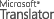 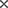 OriginalHe was awarded the Nobel Prize for work on conditioned reflexes within a dog’s digestive system. 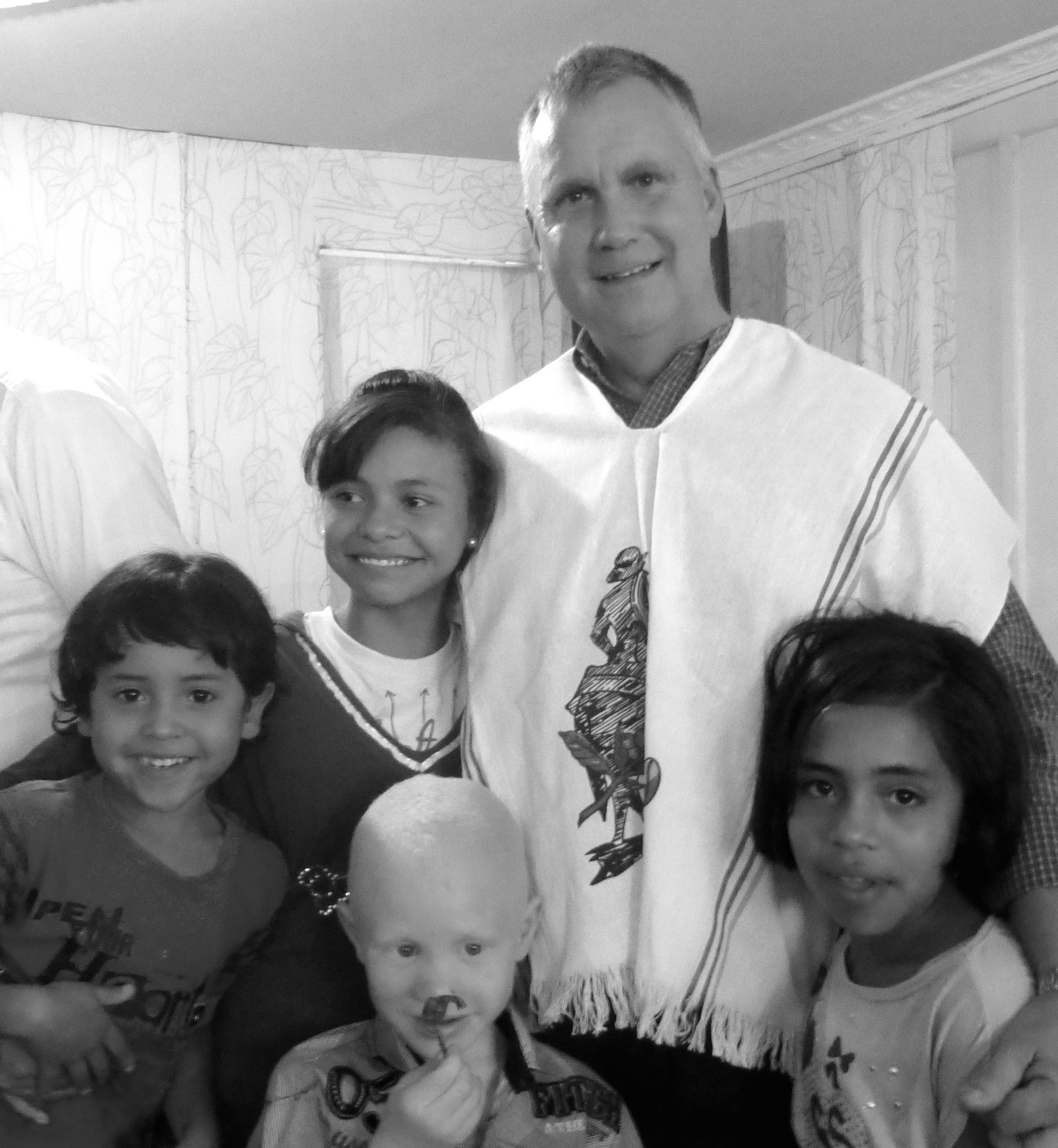 Acerca de: El autorDennis J. Nelson, D. B. S., es un consejero bíblico, ordenado Ministro, capellán y autor de la oración de los cielos a través de la oración, el ayuno y la palabra, devocional de los hombres de Dios cambiar manera rompiendo las cadenas del pecado y el compañero de estudio de la Biblia forma de Dios cambiando - libro. La gran historia con Dennis J. Nelson opera como empresa unipersonal bajo la cubierta de la iglesia local. Como consejero, se especializa en asesoramiento, para aquellos que están experimentando los ensayos en la vida y aquellos que necesitan sanación más profunda Unión. Para más información:www.TheGreatStory.infoComo tenemos Ministro de gracia y verdad de Cristo, podemos caminamos juntos en la carretera de la santidad de Dios que se encuentra sólo "en"Cristo.Viviendo como un hombre muerto "En Cristo" Dennis J. Nelson"La oración es nuestra arma para luchar contra las fuerzas oscuras. Como comparto las historias de gran protección de Dios y la liberación del mal, espero transmitir algunos principios prácticos que le ayudarán en los gobernantes del mundo que lucha. Estas experiencias me han enseñado esta una cosa, las batallas celestiales pertenecen al Señor. ¿Es mi deseo que tome un paso para aprender el por qué? y el cómo? de perseguir a Dios a través de la oración, el ayuno y la palabra. Es sólo a través de oraciones unificados, el ayuno y de pie juntos que somos capaces de levantar el escudo de la fe en derrotar a los enemigos flechas de llamas".a la orden: "Rogando a los cielos: a través de la oración, el ayuno y la palabra"  Autor: Dennis J Nelson D.B.S.Precio de lista: $8,95
ISBN-13: 978-1500908973
ISBN-10: 1500908975 www.TheGreatStory.info o cualquier tienda de libros online.